SREDA, 20.5.2020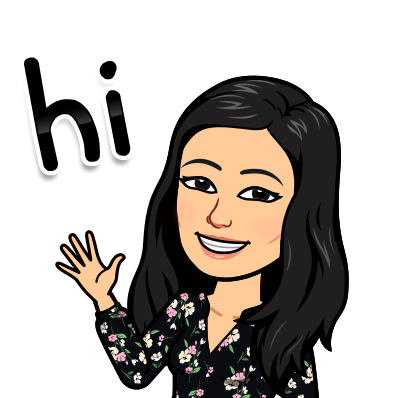 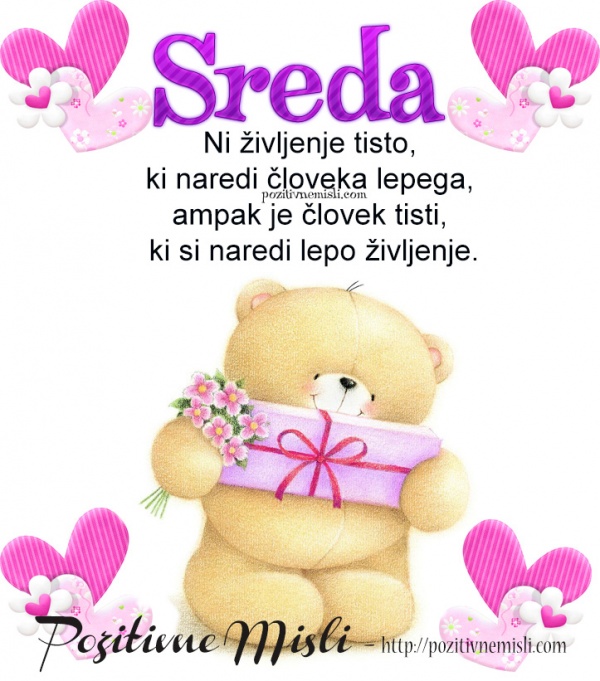 MAT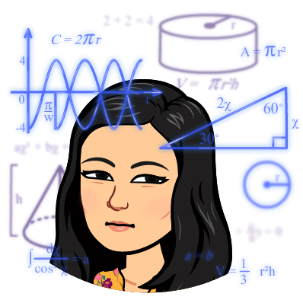 UraNAVODILA ZA TVOJE DELO:Rešite naloge v DZ na strani 37. Ne pozabite, da morate kvadrate in pravokotnike tudi ustrezno označiti s črkami. Če ste postopek pozabili, si ponovno oglejte posnetek ter razlago od včeraj.V Znam za več rešite stran 62. Za ponovitev deljenja pa rešite še v Znam za več na strani 61/3.nalogo.ŠPOUra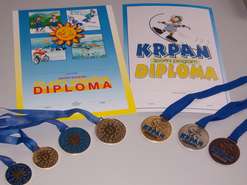 NAVODILA ZA DELO:Nadaljujemo s ŠPORTNO ZNAČKO KRPAN.Današnja spretnostna naloga s kolesom je:Naredi si poligon na katerega postaviš 5 stožcev (ali kaj drugega podobnega- npr. plastenka) v kolono. Razdalja med njimi naj bo 3m.  S kolesom večkrat prevozi to razdaljo naprej in nazaj. 	začetek     3m           3m              3m            3m           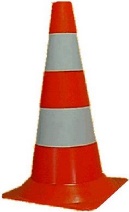 Na tla si lahko narišeš veliko osmico in s kolesom voziš po njej.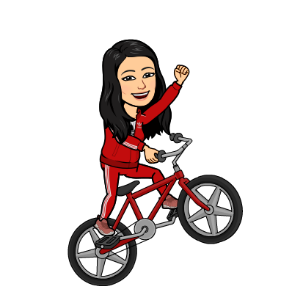 DRUŽBAUraNadaljujemo s temo PRETEKLOST in sicer o SLEDOVIH PRETEKLOSTI.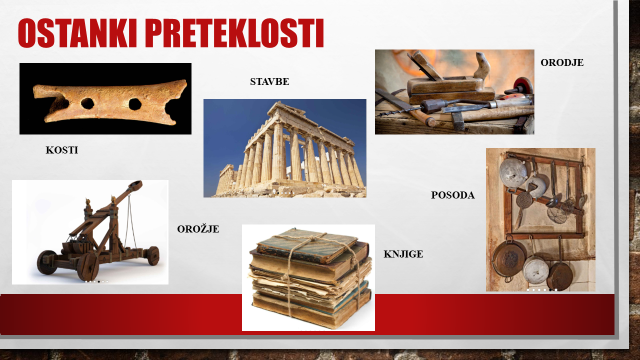 NAVODILA ZA TVOJE DELO:V učbeniku si preberi strani 80 in 81. Ustno odgovori na vprašanja v zelenem okvirčku v učbeniku na strani 81.Naredi naslednji zapis v zvezek:*kdor želiV korona času se lahko po nekaterih muzejih tudi virtualno sprehodiš. Pošiljam ti povezavo za Narodni muzej Slovenije, kjer si lahko ogledaš kar nekaj razstav:https://www.nms.si/si/razstave/virtualne-razstaveMATEMATIKA (2.)NAČRTOVANJE KVADRATA IN PRAVOKOTNIKA DZ str.37 IN ZZV str.62 in str. 61/3ŠPORT (2.)KOLESARJENJEDRUŽBA (1.,2.)KAJ SE JE DOGAJALO V PRETEKLOSTI? U str. 80 in 81, zapis v zvezek, *virtualni sprehod po muzejuKAJ SE JE DOGAJALO V PRETEKLOSTI?O preteklosti nam pričajo zgodovinski viri:- materialni viri (orodje, pohištvo, prebivališča, oblačila, orožje),- pisni viri (slike, fotografije, zemljevidi),- ustni viri (pesmi, pripovedke, plesi, glasba, šege in navade),- avdiovizualni viri (zvočni in video zapisi).Zgodovinski viri so kulturna dediščina naroda. Običajno so shranjeni v muzejih, arhivih, galerijah in knjižnicah.Strokovnjaki,ki preučujejo izkopanine, so ARHEOLOGI.Vrste muzejev:- tematski (šolski, prirodoslovni, tehnični, rudniški …),- narodni,- mestni,- pokrajinski,- gradovi in dvorci,- rojstne hiše.Naštej nekaj muzejev v Sloveniji. (vsaj 5)